Za osvojeno       mjesto 
na županijskoj razini natjecanja 
održanog u županijakoje dobivaIme i prezimeškola/udruga/klub, mjesto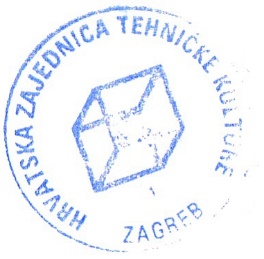 mjesto održavanja, datum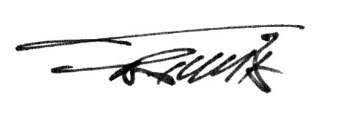 Voditelj programa 
Robokup
Bojan Floriani, dipl. ing.Povjerenik za provedbu županijske razine Robokupa
ime i prezime